ГОБПОУ «Лебедянский педагогический колледж»Добровольческий отряд «Добрыня»Эмблема: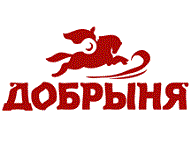 Девиз:Отряд «Добрыня» всегда впереди.Стрелой на помощь людям спешит.